Гостевой дом «Оазис»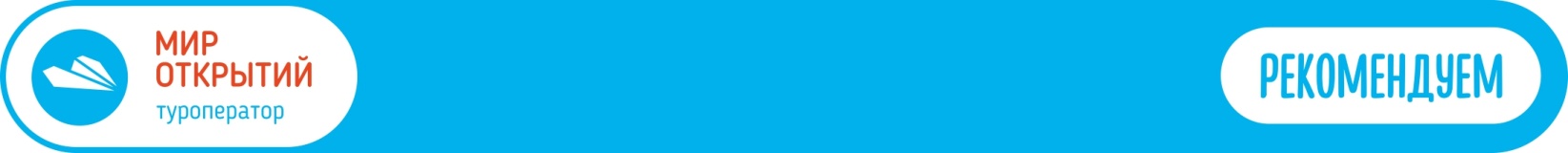 	(г.Судак, Ачиклар)Гостевой дом «Оазис» расположился в тихом спальном районе Судака, в 7-10 мин. ходьбы от пляжа, у подножия мыса Алчак. Небольшая удаленность от городского пляжа позволяет быть дальше от постоянной суеты и шума. Любители спокойного, семейного отдыха по достоинству оценят гостевой дом. Рядом находится автобусная остановка, с которой вы без труда сможете доехать до красивейших мест Крыма: пляжа  Капсель (Капсельская бухта), пляжа у мыса Меганом, и конечно главной достопримечательности Судака – Генуэзской крепости. В пешей доступности продуктовый магазин, аквапарк «Судак», крокодиловая ферма, и все основные курортные развлечения на набережной. На территории гостевого дома есть мангальная зона, детская площадка, бесплатный Wi-Fi.Пляж: галечный, городской, 850 м до моря.Питание: кухня  для самостоятельного приготовления. Номера:2х местный «стандарт». В номере односпальные или двуспальная кровать, шкаф, тумбочки, кондиционер, телевизор, холодильник, санузел (душ, туалет, раковина).3х местный «стандарт». В номере двуспальная и односпальная кровать, шкаф, тумбочки, кондиционер, телевизор, холодильник, санузел (душ, туалет, раковина). 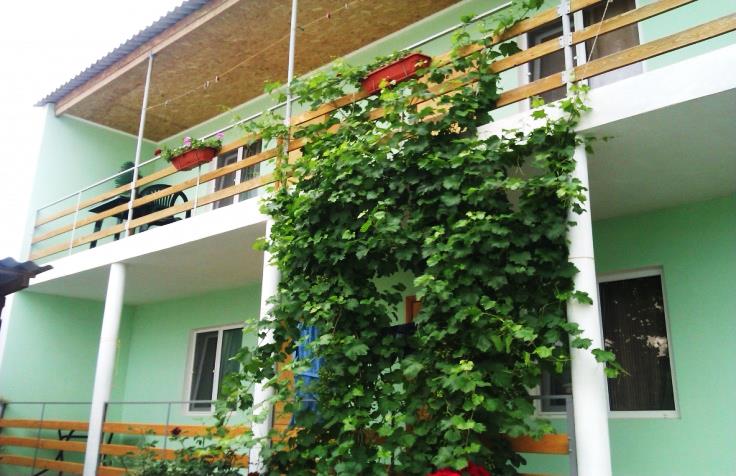 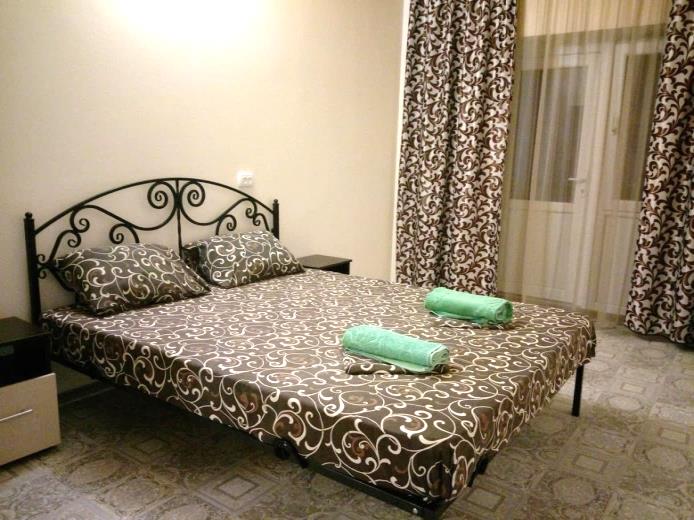 Стоимость проживания за номер на 10 днейРасчетный час: заселение с 12:00, выселение до 10:00Доп.место (евро-раскладушка) – 500 руб./сутки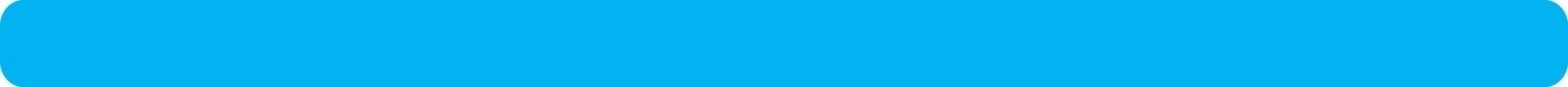 Больше информации и фото на сайте www.mo43.ruВремя проживания2х местный «стандарт» 3х местный «стандарт» до 12 июня1800 руб./сутки2100 руб./сутки12.06-22.06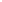 190002160022.06-02.07204002280002.07-12.07236002790012.07-22.07264003060022.07-01.08280003390001.08-11.08316003720011.08-21.08316003720021.08-31.08286003540031.08-10.09220002970010.09-20.092040023700после 20 сентября1900 руб./сутки2400 руб./сутки